پوهنتون هرات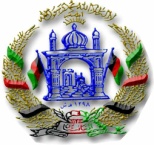 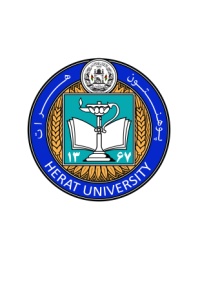 پوهنحی ( 			)فارمت بازنگری سالانهی برنامههای علمینام دیپارتمنت ( 			) 				آمر دیپارتمنت (	 		)نوع برنامه (لیسانس⃝ 	        ماستری⃝		روزانه ⃝ 	   	شبانه ⃝     )     تاریخ: ......../......../ ۱۳۹۷یادداشت مهم: برای تهیۀ گزارش بازنگری سالانه لطفاً از فایل نرم (سافت) این فارمت استفاده شود.فایل ورد این فارمت را میتوانید از ویبسایت پوهنتون هرات، کانال تلگرام تضمین کیفیت پوهنتون هرات، و نیز واحد داخلی تضمین کیفیت به دست آورید.نام برنامهی علمی ( 			                 )فعالیتهای مفید و موثر در این بخش، مختصری از فعالیتهایی اکادمیک (تحقیق، تدریس، یا هر نوع فعالیت دیگری که توسط استادان، محصلان و دیپارتمنت به گونۀ مؤثر انجام شده و نسبت به سالهای قبل تبارز و تمایز خاصی داشته میتوان ذکر نمود. این بخش نشان میدهد که دیپارتمنت به تناسب سال/سالهای قبل چه پیشرفتهایی داشته و چه فعالیتهایی را به گونۀ مؤثرتر از قبل انجام میدهد.معلومات در مورد فعالیت و رفع نواقص سال گذشته و تأیید تکمیل/پیشرفتهای به دستآمده از پلان عملیاتی سالانه.در این بخش، مختصر دستاوردهای تطبیق پلان عملیاتی سال گذشته که بر اساس بازنگری سالانه ساخته شده بود آورده میشود. اگر دیپارتمنت در سال قبل پروسۀ بازنگری سالانه را اجرا ننموده بود، گزارش تطبیق هر نوع پلان بهبود کیفیت را میتوان در اینجا ذکر کرد. میزان تطبیق و دستاوردها و نیز چالشهای عدم تطبیق برخ موارد (اگر چنین مواردی وجود داشته باشد) و دلایل آن.این بخش نشان میدهد که دیپارتمنت در تطبیق پلان عملیاتی سالانه که برای رفع نواقص و بهبود کیفیت تهیه شده بود موفق بوده و در چه بخشهایی نتوانسته زیاد موفق باشد و چرا.پیشرفت محصلاندر این بخش تعداد محصلان جدیدالشمول و فارغان سال جدید و نیز پیشرفت همۀ محصلان در تکمیل نیازمندیهای برنامه (مثل کاریکولم سمستروار) آورده میشود. پیشرفت محصلان در همۀ صنفها و مضامین (و در صورت نیاز مقایسۀ آن با سالهای قبل) تصویر خوبی از وضعیت مضامین و دستاوردهای محصلان در هر مضمون یا هر صنف و نیز امکان مقایسه مضامین و سمسترها را به دست میدهد. جدول جدیدالشمولان چهار سال اخیر با ذکر منفکی و تأجیلیتبصره: (در مورد دادههای جدول و افزایش و کاهش جدیدالشمولان، منفکیها و تآجیلیها و عوامل آن...)جدول پیشرفت سمستروار محصلان (سمستر بهاری)تبصره: (در مورد میزان کاهش و افزایش ارتقاء محصلان در صنفها و سالهای مختلف و عوامل آن و...)جدول پیشرفت سمستروار محصلان (سمستر خزانی)تبصره: (در مورد میزان کاهش و افزایش ارتقاء محصلان در صنفها و سالهای مختلف و عوامل آن و...)جدول فارغان چهار سال اخیرتبصره: (در مورد تعداد و درصد فارغان به تناسب تعدادی که سال اول ثبت نام نمودند و مقایسۀ کاهش و افزایش فارغان در سالهای مختلف که نشاندهندهی میزان کاهش و افزایش پیشرفت و افت محصلان در طول دورهی تحصیلی است...)استخدام: (تعداد فارغان سال گذشته که استخدام شده اند)جدول استخدامشدهگانتبصره: (در مورد میزان استخدامشدهگان سال قبل و نیز آنهایی که مطابق به رشته مصروف کار شدند یا بیرون از رشته در حوزههای دیگر... و نیز افرادی که به ادامۀ تحصیل روی آوردند و حوزۀ تحصیلات بالاترشان...)نظریات محصلان: در این بخش، نتایج سرویها و نظرسنجیهای مختلفی که از طرف دیپارتمنت دربارۀ ارزیابی از کیفیت تدریس استادان و نیز میان رضایت محصلان از تدریس، مضامین، خدمات و امکانات دیپارتمنت، پوهنحی و پوهنتون و هر نوع نظر دیگری که از محصلان به هر وسیلهای گرفته شده باشد.جدول درصد رضایت محصلان از کیفیت تدریستبصره: (درباره جدول بالا و میزان بیشترین و کمترین رضایت از مؤلفههای پنجگانۀ بالا در صنفهای اول تا چهارم/پنجم و عوامل این رضایت بالا و پایین... به علاوه هر نوع تبصره و نکات دیگری که از فیبدکها و نظرسنجیهای دیگر مصحلان درباره رشته جمعآوری و تحلیل شده باشد)نظریات فارغان: در این بخش نظریات و دیدگاههای محصلان دربارۀ پیدا کردن کار مطابق رشته و نیز میزان کاربری مضامین رشته در محیط کارشان و مسایل مرتبط دیگر بحث میشود.معلومات در مورد اقداماتی که در بازنگری دورهای برنامههای علمی تذکر داده شده.در این بخش، اطلاعاتی دربارۀ بازنگری دورهای گذشته و نیز اقداماتی که بر اساس آن اجرا شد گزارش داده میشود.منابع فزیکی آموزشی:در این بخش اطلاعات دربارۀ منابع آموزشی و کمکآموزشی مثل اتاق درسی، اتاق کار، اداری، لابراتوار، کمپیوترلب، کتابخانه با منابع کافی، پروژکتور و دیگر منابع آموزشی و کمکآموزشی و نیز منابع فزیکی دیگر برای اهداف تحقیقاتی و خدماتی... آورده میشود و این که این منابع چقدر برای پاسخدهی با نیازها کافی است و چه منابع دیگری لازم است.منابع بشریدر این بخش، منابع بشری یا کادر علمی دیپارتمنت با سطح تحصیلی، رشتۀ اختصاصی، رتبۀ علمی و سابقۀ کاری آورده میشود. تبصره: در این مورد که این تعداد استادان و سویههای تحصیلی و رتبههای علمی چقدر پاسخگوی نیازهای دیپارتمنت است و آیا نیازی به فرستادان استادان به بورسیه و یا ترفیع استادان و یا استخدام اعضای بیشتر برای دیپارتمنت وجود دارد.... نتیجهگیری از سال تحصیلی جاری و پلان کاری برای سال تحصیلی آیندهدر این بخش، در نخست، نتیجهگیری از یافتهها و اطلاعات بازنگری سالانه بر اساس موارد دهگانۀ بالا آورده میشود. انتظار میرود نتیجهگیری متشکل از ده پاراگراف باشد که هر پاراگراف نتیجۀ یکی از موارد بالا را در خود داشته باشد. پس از نتیجهگیری، پلان کاری برای سال آینده به هدف بهبود بخشیدن به مواردی که وضعیت مطلوبی ندارند آورده میشود. برای تهیۀ این پلان، فارمت زیر پیشنهاد میگردد، ولی دیپارتمنت میتواند این فارمت را بهبود بخشید و گسترش دهد تا به گونۀ حرفهایتر پاسخگوی تهیۀ پلان کاری سالانه دیپارتمنت باشد.پلان کاری سالانۀ دیپارتمنت باید پیوست این گزارش باشد.سایر موارددر این بخش، هر نوع ارزبابی، اطلاعات و مواردی که برای تطبیق درست بازنگری سالانه لازم است ولی در موارد 10گانۀ بالا ذکر نشده آورده میشود. بویژه اگر به مواردی که خاص آن برنامۀ علمی است و برای داشتن تصویر درست از وضعیت برنامۀ علمی و بهبود آن در آینده لازم است توجه شود.تاریخ گزارشدهی: ......../......../ 1397تأیید کمیتۀ پوهنحی: 